Report Response - Agatha Christie 23/11/2018Interviewee DetailsFavourite landmarkFuture PlansQuestionAnswerDate & Time23/11/2018NameAgatha ChristieAge Bracket61+GenderFemaleReason for visitPleasureMost used mode of transportCarQuestionAnswerLandmark NameLouvre MuseumGPS Location48°51'40"N 2°20'13"EPicture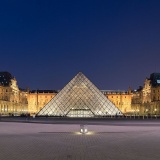 QuestionAnswerWhat did you like in Paris?The foodWhat did you not like?The TrafficRate your visit (1 worse -10 best)9Do you plan to visit Paris again?Yes